Naslov prispevkaIme PRIIMEK,1 Ime PRIIMEK1,21Ustanova avtorja2Ustanova avtorjaIzvleček je napisan v velikosti 9, razmik je 1,15, poravnava je obojestranska z zamikom 0,5 na levi in desni strani. Priporočeni obseg izvlečka je od 10 do 15 vrstic. Izvlečku sledi od 3 do 5 ključnih besed v slovenščini (oz. jeziku, v katerem je prispevek napisan).Ključne besede: ključna beseda 1, ključna beseda 2, ključna beseda 3Številčenje naslovov, črkopis, velikost črk, razmik, poravnava, obsegŠtevilčenje naslovov in podnaslovov je desetiško in se vedno začne z 1 (1, 1.1, 1.1.1; zaželeno je, da členitev nima več kot treh nivojev). Pisava celotnega prispevka (z izjemami, navedenimi v točki 1.4) je IBM Plex Sans. Velikost črk osrednjega besedila je 10, razmik med vrsticami pa 1,15. Spodnji in zgornji razmik pri naslovih 1. nivoja je 12 pt; zgornji razmik pri naslovih 2. in 3. nivoja je 12 pt, spodnji pa 9 pt. Razmik med odstavki tekočega besedila je 6 pt. Poravnava osrednjega besedila celotnega prispevka je obojestranska. Priporočena dolžina prispevka je navedena na spletni strani konference.1.1 Navedba avtorjaSklic na vir v besedilu je naslednji: (Leech, 1992). Stran, na kateri se nahaja navedek v delu, se napiše: (Leech, 1992, str. 107). Če sta avtorja navedenega dela dva, navedemo oba: (Gorjanc in Krek, 2005), pri večjem številu avtorjev izpišemo le prvo ime: (Biber in sod., 1998), medtem ko bodo v točki Literatura na koncu prispevka načeloma navedeni vsi. Dela enega avtorja, ki so izšla istega leta, med seboj ločimo z zaporednim dodajanjem malih črk (a, b, c itn.) stično ob letnici izida: (Erjavec, 2010a). Dela različnih avtorjev, ki se nanašajo na isto vsebino, naštejemo po abecednem vrstnem redu, med njimi je podpičje: (Erjavec, 2010a; TEI Consortium, 2011). Če datuma ni (npr. pri spletnih stranih), navedemo na sledeč način: (Creative Commons, b. d.)1.2 Opombe, izpusti in daljši navedkiŠtevilko za opombo vnesemo za ločilom. Opombe so sprotne in zaporedno številčene, velikost črk je 8. Povezave na URL-naslove so aktivne, zapisane v temno sivi barvi in nepodčrtane. Če je v opombi samo URL-naslov, na koncu ni pike.Izpust iz navedka označimo s poševnicami in tremi pikami: /.../. Na začetku in na koncu navedka oznaka izpusta ni potrebna. Daljši navedki (več kot 3 vrstice) naj bodo postavljeni v samostojen odstavek, z odmikom 0,63 cm od levega roba, velikosti črk 9. Taki navedki so brez narekovajev. Pred umaknjenim odstavkom ni prazne vrstice, za njim prav tako ne. Primer daljšega navedka: Da se je Ramovš zavzel za vpeljavo teh oblik – četudi pogojno – v oficielni pravopis, pa je bila posledica njegovega novega, samostojnega študija slovenskega jezika, pri katerem je odkril takoimenovani kratki nedoločnik kot prastaro, še predtrubarsko varianto dolgega nedoločnika (Vodušek, 1959, str. 198).1.3 Navedba tabel in slik1.3.1 Številčenje in naslavljanje tabel ter slikTabele in slike številčimo zaporedno. Nanje se sklicujemo z rabo velike začetnice (npr. v Tabeli 1 prikazujemo …). Naslov je nad tabelo ali sliko, zaključuje ga pika. Velikost črk v naslovu in vsebini tabel in slik je praviloma 9, razmika pred naslovom je 12 pt, za njim 0 pt. Besedilne vrednosti so v tabeli poravnane levo, številčne pa desno. Za morebitno ločevanje tisočic rabimo piko, za decimalke pa vejico.Tabela 1: Naslov tabele.1.4 Posebni slogiPriporočeni slog za alineje je naslednji:seznam, postavka 1;seznam, postavka 2.Za zapis dokumentov XML ali programske kode je možna tudi druga pisava, npr. Curier New.ZahvalaVelikost črk besedila zahvale je 9, razmik med vrsticami je 1,15.LiteraturaDela, navedena v prispevku, morajo biti v abecednem seznamu navedena na koncu v poglavju z naslovom Literatura. Če je delo dostopno na spletu, je obvezno navesti njegov URL, ki mora biti stavljen kot hiperlink. Če obstaja, naj se kot povezavo navede trajni identifikator (DOI ali Handle URL). Hiperlinki, ki niso trajni identifikatorji, imajo naveden datum dostopa v obliki: Pridobljeno 23. januarja 2012, http://bos.zrc-sazu.si/sskj.html. Vsako enoto v teh seznamih zaključuje pika, razen če se konča s hiperlinkom. Enote imajo od druge vrstice dalje zamik 1 cm. Velikost pisave je 9, razmik med vrsticami je 1,15, poravnava je obojestranska. Razmik pred odstavkom in za njim je 6 pt. Način navedbe enot v točki Literatura je naslednji:Knjiga:Biber, D., Conrad, S. in Reppen, R. (1998). Corpus linguistics: Investigating language structure and use. Cambridge University Press.Gorjanc, V. in Krek, S. (Ur.). (2005). Študije o korpusnem jezikoslovju. Krtina.Članek v monografiji ali konferenčnem zborniku:Leech, G. (1992). Corpora and theories of linguistic performance. V J. Svartvik (Ur.), Directions in corpus linguistics (str. 105–122). Mouton de Gruyter. https://doi.org/10.1515/9783110867275.105Erjavec, T. (2010a). MULTEXT-East version 4: Multilingual morphosyntactic specifications, lexicons and corpora. V N. Calzolari, K. Choukri, B. Maegaard, J. Mariani, S. Piperidis, Jan Odijk, M. Rosner in D. Tapias (Ur.),  Proceedings of the 7th international conference on Language Resources and Evaluations (LREC ’10) (str. 2544–2547). European Language Resources Association (ELRA). Pridobljeno 29. februarja 2024, https://aclanthology.org/L10-1086/ Članek v reviji:Biber, D. (1996). Investigating language use through corpus-based analyses of association patterns. International Journal of Corpus Linguistics, 1(2), 171197. https://doi.org/10.1075/ijcl.1.2.02bib Erjavec, T. (2010b). Text encoding initiative guidelines and their localisation. INFOtheca, 11(1), 3a–14a. Pridobljeno 29. februarja 2024, http://infoteka.bg.ac.rs/pdf/Eng/2010-1/INFOTHECA_XI_1_April2010_3a-14a.pdf Slovar:Sinclair, J., Hanks, P., Fox, G., Moon, R. in Stock, P. (Ur.). (1987). Collins Cobuild English language dictionary. William Collins Sons & Co. Ltd.Slovar slovenskega knjižnega jezika. (2014). Pridobljeno 12. februarja 2024, https://fran.si/130/sskj-slovar-slovenskega-knjiznega-jezika   Jezikovni viri:Jezikovni viri, kot so korpusi, računalniški leksikoni, jezikovni modeli itd., se navajajo v razdelku z literaturo, in sicer na enak način kot knjige, kar pomeni, da so navedeni tudi avtorji. Repozitorij, kjer je korpus deponiran, z vidika citiranja ustreza založniku pri knjigah.Pančur, A., Erjavec, T., Meden, K., Ojsteršek, M., Šorn, M. in Blaj Hribar, N. (2022). Slovenian parliamentary corpus (1990—2022) siParl 3.0. Slovenian language resource repository CLARIN.SI. http://hdl.handle.net/11356/1748Če se isti vir nahaja na več lokacijah, navedemo različico, ki smo jo dejansko uporabili. Na primer, korpus kot podatkovna množica na CLARIN.SI (enako pa navajamo tudi korpuse v konkordančnikih CLARIN.SI):Krek, S., Erjavec, T., Repar, A., Čibej, J., Arhar Holdt, Š., Gantar, P., Kosem, I., Robnik-Šikonja, M., Ljubešić, N., Dobrovoljc, K., Laskowski, C., Grčar, M., Holozan, P., Šušter, S., Gorjanc, V., Stabej, M. in Logar, N. (2019). Corpus of written standard Slovene Gigafida 2.0. Slovenian language resource repository CLARIN.SI. http://hdl.handle.net/11356/1320Korpus na konkordačniku CJVT:Krek, S., Erjavec, T., Repar, A., Čibej, J., Arhar Holdt, Š., Gantar, P., Kosem, I., Robnik Šikonja, M., Ljubešić, N., Dobrovoljc, K., Laskowski, C., Grčar, M., Holozan, P., Šuster, S., Gorjanc, V., Stabej, M. in Logar, N. (2019). Gigafida 2.0: Korpus pisne standardne slovenščine. Center za jezikovne vire in tehnologije. Pridobljeno 12. februarja 2024, https://viri.cjvt.si/gigafidaKot rečeno, če za vir obstaja trajni identifikator, navedemo le-tega. Na primer: http://hdl.handle.net/11356/1748 je trajni identifikator, medtem ko https://www.clarin.si/repository/xmlui/handle/11356/1748 ni trajni identifikator.Spletna stran:OpenWebSpider. (b. d.). Pridobljeno 1. januarja 2015, http://www.openwebspider.org/Creative Commons. (b. d.). Pridobljeno 1. januarja 2015, http://creativecommons.org/ Pew Research Center. (2010). Americans spending more time following the news & ideological news sources: Who watches and why. Pridobljeno 1. januarja 2015, http://www.people-press.org/TEI Consortium (Ur.). (2011). TEI P5: Guidelines for electronic text encoding and interchange: Version 1.9.1. Pridobljeno 1. januarja 2015,  http://www.tei-c.org/Guidelines/P5/Scott, M. (2008). WordSmith Tools: Version 5. Pridobljeno 1. januarja 2015, http://www.lexically.net/downloads/version5/HTML/index.htmlnaslov članka v angleščiniNa lastni strani na koncu prispevka je naslov članka in povzetek v angleškem jeziku (oz. naslov in povzetek v slovenskem jeziku, če je članek napisan v angleščini). Povzetek je napisan v velikosti črk 9 z razmikom 1,15 ter zamikom 0,5 na levi in desni strani. Razmik pred odstavkom in za njim je 12 pt. Povzetku sledi tri do pet ključnih besed. Na isti strani (na dnu) je obvestilo o licenci.Keywords: keyword 1, keyword 2, keyword 3 To delo je ponujeno pod licenco Creative Commons: Priznanje avtorstva-Deljenje pod enakimi pogoji 4.0 Mednarodna.This work is licensed under the Creative Commons Attribution-ShareAlike 4.0 International.https://creativecommons.org/licenses/by-sa/4.0/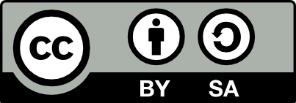 Kategorija 1Kategorija 2Kategorija 3 – številčne vrednostiPrva vrsticaBesedilo tabele1.900,12Druga vrsticaBesedilo tabele13.934,34